NOME:_________________________________________________DATA: ___/____/_______VAMOS APRENDER OS DIAS DA SEMANA!SETE DIAS				CANTEMOS JUNTOSA SEMANA TEM			A CANÇÃO DO DIAQUANDO UM VAI			HOJE É _____________________O OUTRO LOGO VEM		DIA DE ALEGRIADOMINGO				A TODOS BOA TARDESEGUNDA-FEIRA			O MEU CANTO DIZ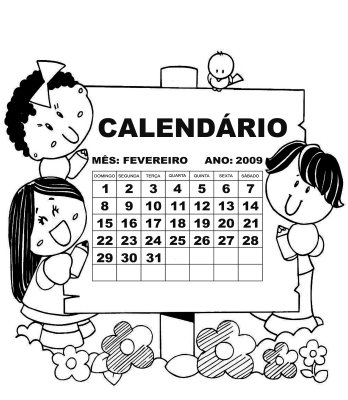 TERÇA-FEIRA			QUE O DIA DE HOJEQUARTA-FEIRA			SEJA BEM FELIZ!QUINTA-FEIRASEXTA-FEIRASÁBADONOME:_________________________________________________DATA: ___/____/_______CAÇA-DIAS DA SEMANAENCONTRE NO CAÇA-PALAVRAS O NOME DOS DIAS DA SEMANA: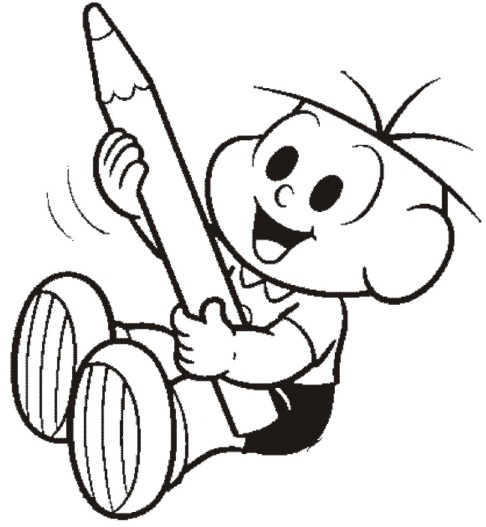 NOME:_________________________________________________DATA: ___/____/_______ESTUDANDO OS DIAS DA SEMANAUMA SEMANA TEM 7 DIAS:1-) RESPONDA:A-) QUE DIA DA SEMANA É HOJE? _______________________________________________________B-) QUE DIA DA SEMANA FOI ONTEM?_______________________________________________________C-) QUE DIA DA SEMANA SERÁ AMANHÃ?______________________________________________________D-) EM QUE DIA DA SEMANA VOCÊ VEM PARA A ESCOLA?__________________________________________________________________________________________________________NOME:_________________________________________________DATA: ___/____/_______DIA DA SEMANA1-) QUAL É O DIA DA SEMANA QUE VOCÊ MAIS GOSTA? POR QUÊ?________________________________________________________________________________________________________________________2-) QUAL É O DIA DA SEMANA QUE VOCÊ MENOS GOSTA? POR QUÊ?________________________________________________________________________________________________________________________3-) QUAL É O PRIMEIRO DIA DA SEMANA?____________________________________________________________4-) QUAL É O ÚLTIMO DIA DA SEMANA?____________________________________________________________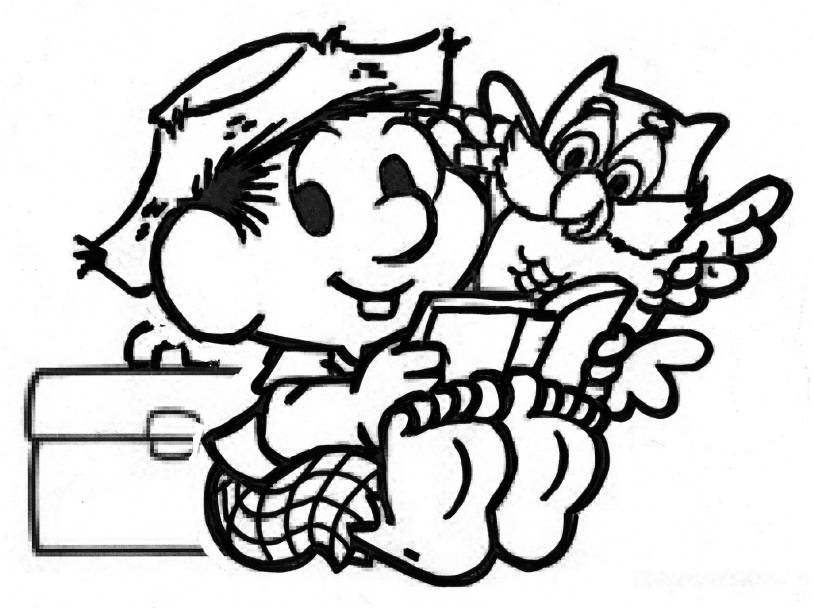 JKUSEGUNDAFEIRAKHSBAVZPOINHFSUTERÇAFEIRAJMVXPOWESEGUNLOPÇMTEQUARTAFEIRAJAHFTERÇSEXTAFEIRABÇPNHQUINTAFEIRAJNMHRTSGMLLNMVODOMMJHFDOMINGOKVGKMGDXOOESWGLPDHKSABADODJOHNV1º DIADOMINGO2² DIASEGUNDA-FEIRA3º DIATERÇA-FEIRA4º DIAQUARTA-FEIRA5º DIAQUINTA-FEIRA6º DIASEXTA-FEIRA7º DIASÁBADO